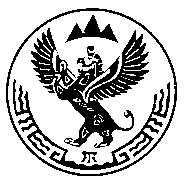 Об установлении коэффициентов для определения расходов на обеспечение проведения мероприятий по охране, защите, воспроизводству лесов, применяемых при расчете платы по договорам купли-продажи лесных насаждений, заключаемых с субъектами малого и среднего предпринимательстваВ соответствии с частью 4 статьи 29.1, пунктами 5 и 6 статьи 76, пунктом 6.1 статьи 82 Лесного кодекса Российской Федерации, постановлением Правительства Российской Федерации от 4 декабря 2015 г. № 1320 «Об утверждении методики расчета коэффициента для определения расходов на обеспечение проведения мероприятий по охране, защите, воспроизводству лесов», руководствуясь Положением о Министерстве природных ресурсов, экологии и туризма Республики Алтай, утвержденным постановлением Правительства Республики Алтай от 21 мая 2015 г. №135,п р и к а з ы в а ю:Установить коэффициенты для определения расходов на обеспечение проведения мероприятий по охране, защите, воспроизводству лесов, применяемые при расчете платы по договорам купли-продажи лесных насаждений, заключаемым с субъектами малого и среднего предпринимательства в соответствии с частью 4 статьи 29.1 Лесного кодекса Российской Федерации, на территории лесничеств Республики Алтай согласно приложению к настоящему приказу.Настоящий приказ вступает в силу на следующий день после дня его официального опубликования.Контроль за исполнением настоящего Приказа возложить на заместителя министра А.В. Карпинского.Исполняющий обязанности министра 					  Е.А. Мунатов Ненашев Я.Б., отдел экономики и финансов,Главный специалист 2 разряда, (38822) 5-90-20, доб. 248, forest04_ecofin@mail.ruМИНИСТЕРСТВО ПРИРОДНЫХ РЕСУРСОВ,ЭКОЛОГИИ И ТУРИЗМА РЕСПУБЛИКИ АЛТАЙ(Минприроды РА)МИНИСТЕРСТВО ПРИРОДНЫХ РЕСУРСОВ,ЭКОЛОГИИ И ТУРИЗМА РЕСПУБЛИКИ АЛТАЙ(Минприроды РА)МИНИСТЕРСТВО ПРИРОДНЫХ РЕСУРСОВ,ЭКОЛОГИИ И ТУРИЗМА РЕСПУБЛИКИ АЛТАЙ(Минприроды РА)АЛТАЙ РЕСПУБЛИКАНЫҤАР-БӰТКЕН БАЙЛЫКТАР, ЭКОЛОГИЯ ЛА ТУРИЗИМ МИНИСТЕРСТВОЗЫ(АР Минарбӱткен)АЛТАЙ РЕСПУБЛИКАНЫҤАР-БӰТКЕН БАЙЛЫКТАР, ЭКОЛОГИЯ ЛА ТУРИЗИМ МИНИСТЕРСТВОЗЫ(АР Минарбӱткен)АЛТАЙ РЕСПУБЛИКАНЫҤАР-БӰТКЕН БАЙЛЫКТАР, ЭКОЛОГИЯ ЛА ТУРИЗИМ МИНИСТЕРСТВОЗЫ(АР Минарбӱткен)АЛТАЙ РЕСПУБЛИКАНЫҤАР-БӰТКЕН БАЙЛЫКТАР, ЭКОЛОГИЯ ЛА ТУРИЗИМ МИНИСТЕРСТВОЗЫ(АР Минарбӱткен)АЛТАЙ РЕСПУБЛИКАНЫҤАР-БӰТКЕН БАЙЛЫКТАР, ЭКОЛОГИЯ ЛА ТУРИЗИМ МИНИСТЕРСТВОЗЫ(АР Минарбӱткен)ПРИКАЗПРИКАЗПРИКАЗJAKAРУJAKAРУJAKAРУJAKAРУJAKAРУJAKAРУ« 28 » апреля 2022 г.« 28 » апреля 2022 г.№278278278г. Горно-Алтайскг. Горно-Алтайскг. Горно-Алтайскг. Горно-Алтайскг. Горно-Алтайскг. Горно-Алтайскг. Горно-Алтайскг. Горно-Алтайскг. Горно-Алтайскг. Горно-Алтайск